					DETRAN/AM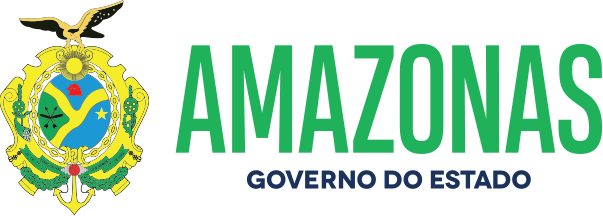 ESPÉCIE: Edital de Notificação de Autuação Nº 017/2022.O DETRAN/AM, fundamentado no art. 281, § único, II, da Lei 9.503, de 23.09.97, consubstanciado com a Resolução 619/2016 do CONTRAN e no princípio constitucional do contraditório da CF; Considerando as reiteradas tentativas de entrega de Notificações de Autuação por infração de trânsito por meio postal aos proprietários dos veículos; NOTIFICA que foram lavradas autuações cometidas pelos veículos de propriedade dos abaixo relacionados, devendo as partes interessadas efetivar apresentação do condutor e Defesa da Autuação no prazo de quinze dias, a contar da data da publicação do presente edital, podendo ser adquirido o formulário para Defesa no site do DETRAN/AM. A não apresentação do Condutor implicará ao proprietário do veículo (pessoa física – responsabilidade pela pontuação), (pessoa jurídica – agravamento art. 257, § 8º).Manaus,15deFevereiro de 2022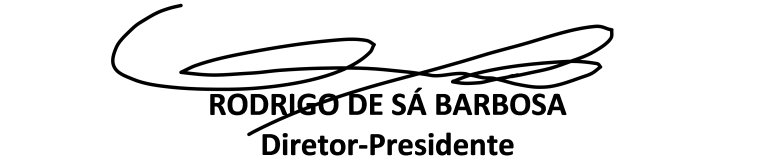 NºPlacaNº AutoCódigo daInfraçãoData daAutuação1 QZY-4H06TD-00228142 703-0/1 23/01/222 QZO-0H57TD-00236544 703-0/1 23/01/223 QZD-4F65TD-00235528 501-0/0 24/01/224 JWZ-9J06TD-00235004 672-6/1 27/01/225 JWZ-9J06TD-00235005 659-9/2 27/01/226 OAI-2736TD-00236430 501-0/0 27/01/227 OAI-2736TD-00236431 506-1/0 27/01/228 OAH-9336TD-00225249 518-5/2 27/01/22